EGI DASHBOARD SECURITY
FUNCTIONAL SPECIFICATIONS1. Access controlOverviewSecurity Dashboard will be in full HTTPS and specific credentials could be applied for each feature and component. ROD/COD/Site Administrator will not have any credential for the first release of security dashboard; indeed actions through security dashboard
are not yet properly defined for these roles. CSIRT members and related roles will be retrieved from LDAP server, Security Officers from GOCDB.Actions/Questions - Confirm credentials for following features: view/note/metrics (see ‘Credentials by feature’) - Complete credentials for: report/tickets features (see ‘Credentials by feature’) - Shifting:      => Is there a shift system?      => Do you want to manage it with an handover tool or something else?Credentials by featureviewticket against site : RT ticket managmentsite reports access
site note : tool to add a note related to site issues
metrics
-----------handhover : see questions
2. Collecting security issues	Site names in Nagios Probe feed have been added by Christos, many thanks to him.  Actions/Questions - Confirm status/label mapping for Nagios ProbeNagios probe : mapping of statuses3. Security metrics, reporting functions	“We will start with a simple integraton of the results of Pakiti and Nagios to the existing dashboard.
 Both these services will provide an XML-based reports that will be retrieved by the dashboard on regular basis. 
The results will contain the site name (as per GOC DB) and information gathered to the site."*
....
"Define/adapt/implement/ the XML (CSV,...) format of the reports for Nagios and Pakiti and make them available for Dashboard."Actions/Questions - Could you precise what is the difference between metrics and report ?4. Filtering dataActions/QuestionsIs there an official list of:All possible CVEsAll possible Nagios probesWe might need it to generate drop down lists for the filtering system in web pages5. Proposition of a web interface model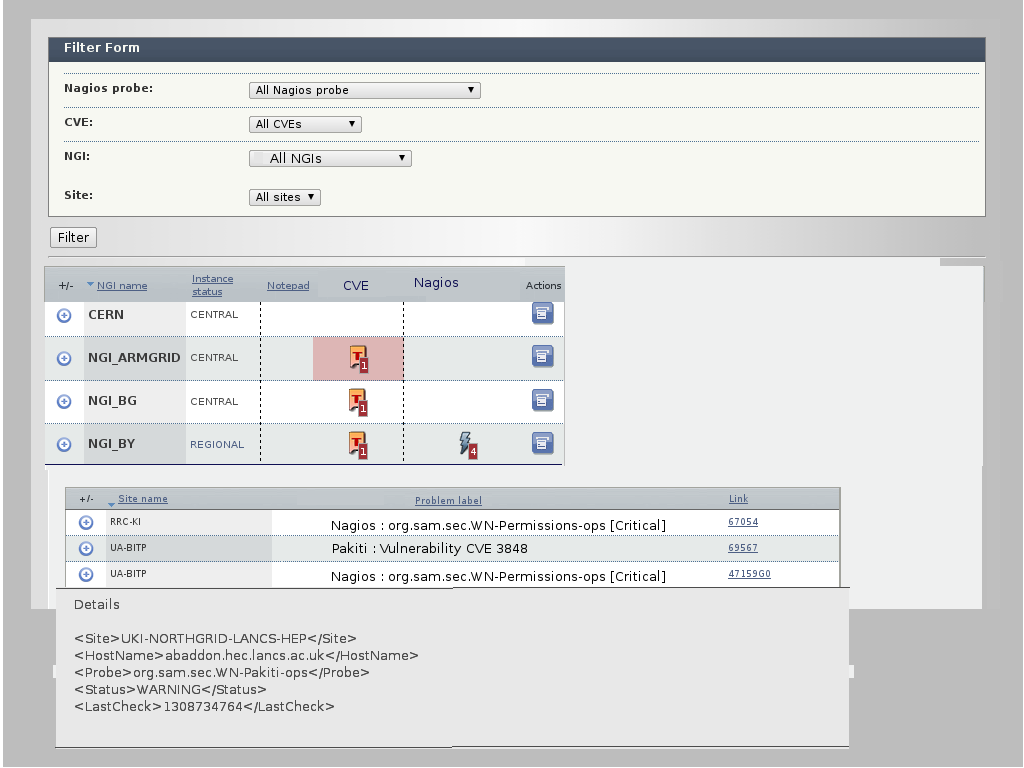 EGI view global view of security dashboard : all NGIs, all Sitesglobal view of security dashboard : all NGIs, all Sitesglobal view of security dashboard : all NGIs, all Sitesglobal view of security dashboard : all NGIs, all SitesNGI view global view of a given NGI and related sitesglobal view of a given NGI and related sitesglobal view of a given NGI and related sitesglobal view of a given NGI and related sitesSITE view single site viewsingle site viewsingle site viewsingle site viewRoleRoleEGI viewNGI viewSITE viewEGI CSIRT membersEGI CSIRT memberstrueTruetrueNGI Security OfficerNGI Security Officerfalsetrue if ownertrue if ownerSite Security OfficerSite Security OfficerfalseFalsetrue if ownerSite AdministratorSite AdministratorfalseFalseRODRODfalseCODCODRoleView/update/closeEGI CSIRT membersNGI Security OfficerSite Security Officertrue if ownerfalseSite AdministratorfalseRODCODRoleviewEGI CSIRT memberstrueNGI Security OfficerSite Security OfficerSite AdministratorRODCODRoleviewsubmit/deleteEGI CSIRT memberstruetrueNGI Security Officertrue if ownertrue if ownerSite Security Officertrue if ownertrue if ownerSite AdministratorRODCODRoleviewEGI CSIRT memberstrueNGI Security Officertrue if ownerSite Security Officertrue if ownerSite AdministratorRODCODRoleviewsubmit/deleteEGI CSIRT membersNGI Security OfficerSite Security OfficerSite AdministratorfalsefalseRODfalsefalseCODfalsefalsetest statuslabel mapping0ok1warning2error3critical